ARTICULO 10 LAIP NUMERAL  7MES DE ABRIL2022MODIFICACIONES Y TRANSFERENCIAS PRESUPUESTARIAS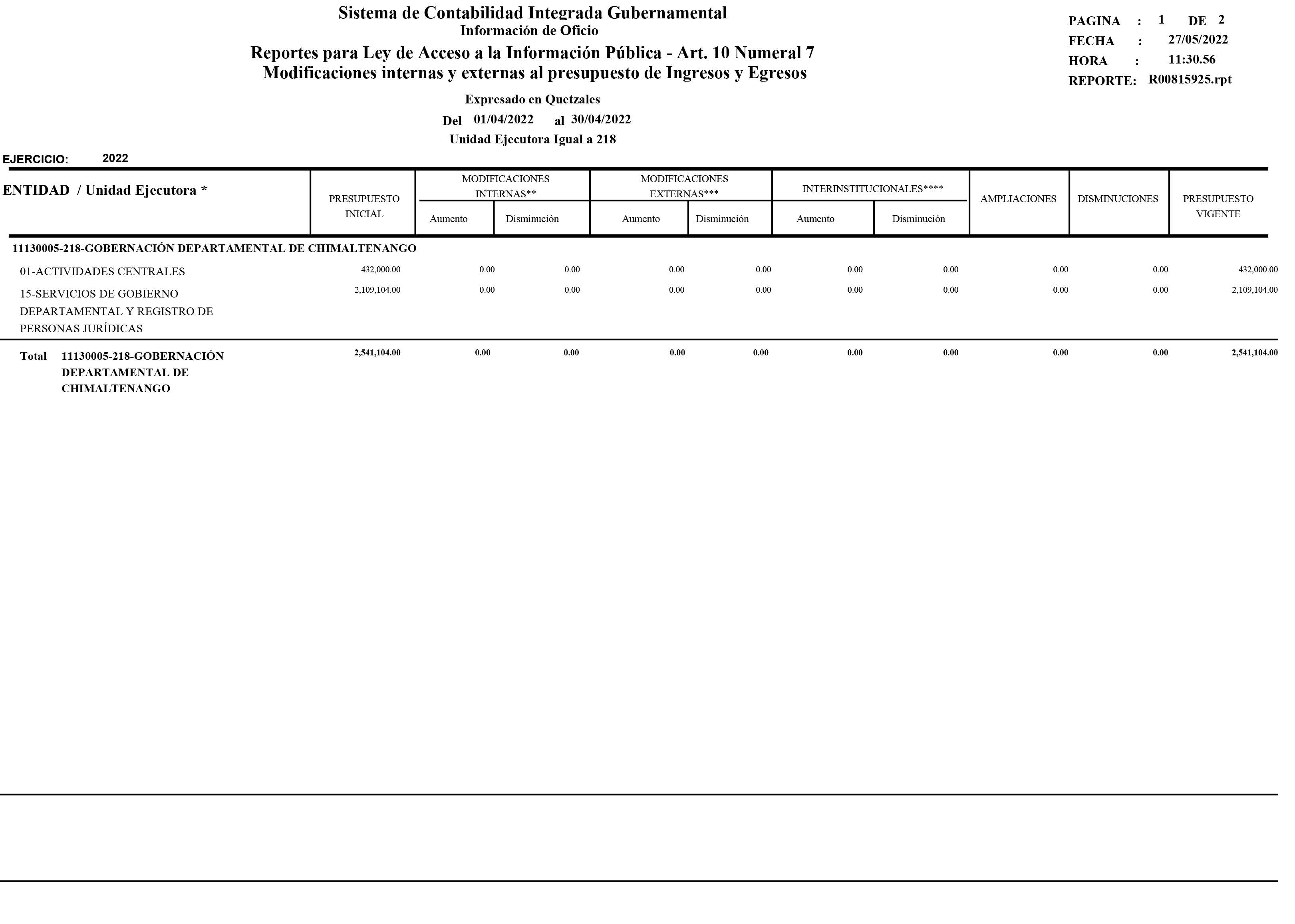 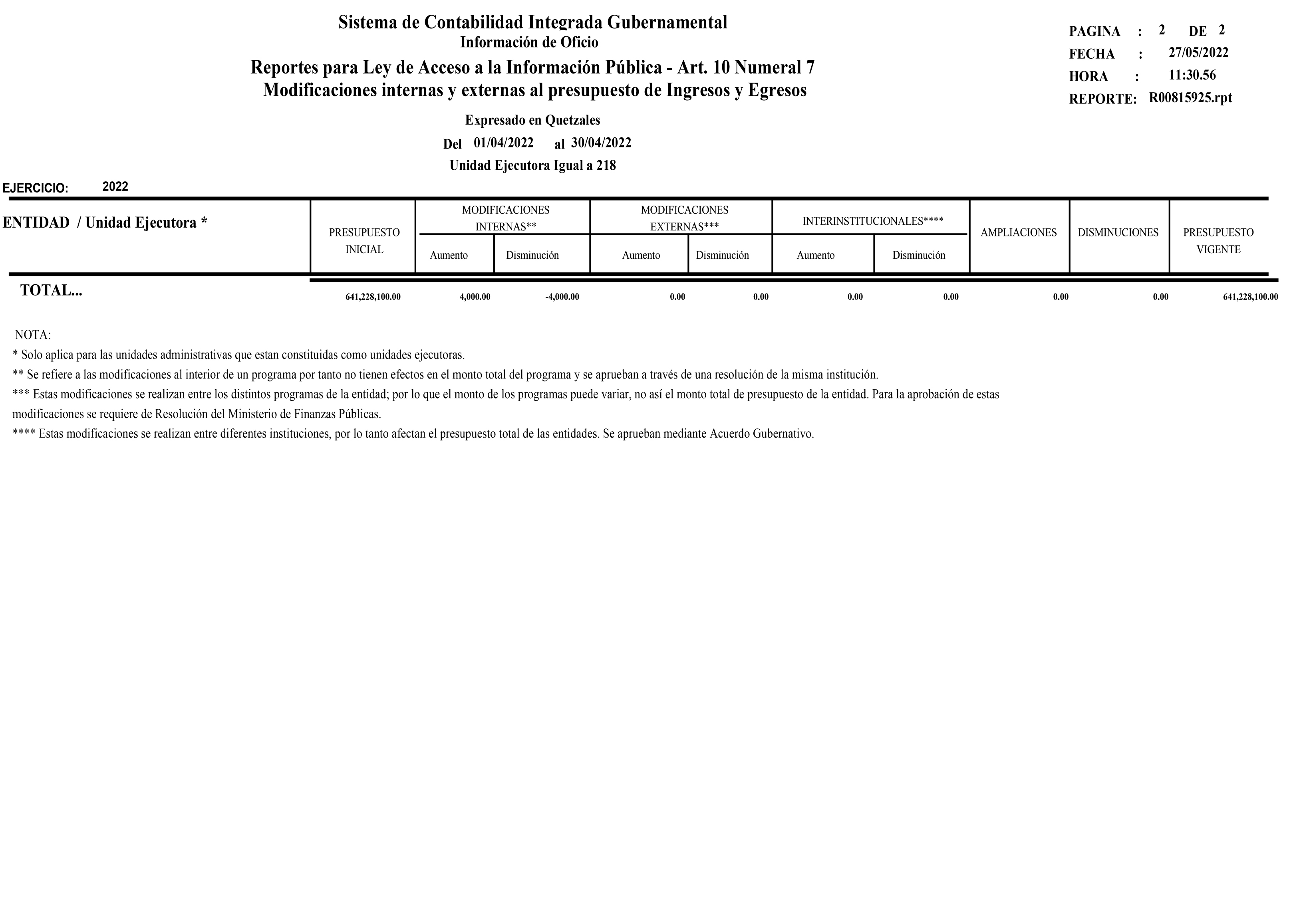 